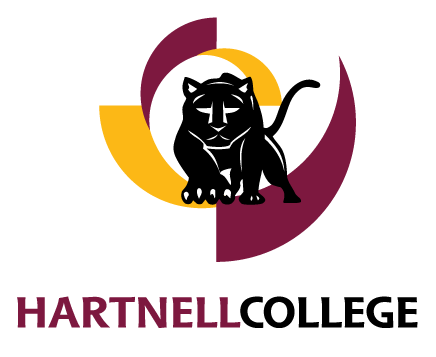 HARTNELL COLLEGEPOSITION DESCRIPTION QUESTIONNAIREDEADLINE TO COMPLETE November 15, 2023To fill out this form electronically, simply use your Tab key to move to each shaded field that requires your input (or Shift-Tab to go to the previous shaded field), or you can use your mouse to place the cursor on one of the shaded areas, and then start typing. Each field will automatically expand to fit the amount of text you enter.BACKGROUND INFORMATIONJOB PURPOSEBriefly summarize what you do. What are the primary services or work results you are responsible for providing?Why is this work done? How does it help your department accomplish its programs or services?PHYSICAL AND MENTAL DEMANDS & ENVIRONMENTAL CONDITIONSThink about the duties you perform daily, and then click on the applicable boxes for the Physical and Mental Demands and Environmental Conditions that are involved in carrying out those duties. POSITION FUNCTIONS & RESPONSIBILITIES & % TIME					        100%Attach a separate page for more space, if needed.					PROBLEM SOLVING AND DECISION MAKINGBriefly describe the typical problems you are responsible for analyzing, evaluating and resolving. What references (policies, guides, codes, other people, etc.) do you use in reaching conclusions and creating solutions?Give examples of decisions you are allowed to make and ones on which your manager must give final approval.Explain the consequences to the department or the College if errors occur in your personal work or the work of staff you lead or supervise.SUPERVISORY AND MANAGEMENT RELATIONSHIPSLeadership of EmployeesCheck the statement below that best describes your supervisory and/or management duties. Supervision You ReceiveCheck the statement below that best describes the type of supervision you receive in carrying out your assigned responsibilities.TYPES OF INTERPERSONAL CONTACTSDescribe the types of contacts you have with other individuals within the College and with individuals not employed by the College. Briefly describe the nature and purpose for the contacts, the level and complexity of the information dealt with and their frequency.RECORDS AND REPORTSDescribe any major records and/or reports you regularly prepare, update or maintain that you did not describe in previous sections.ADDITIONAL INFORMATIONPlease review your questionnaire to be sure it fully describes all important aspects of your responsibilities and job requirements. Provide additional information here (or on supplemental pages) on any element of your position not adequately covered on the previous pages.EMPLOYEE SIGNATUREThe information provided in this questionnaire is complete and accurate to the best of my knowledge.			Signature						DateFull Name:      Department:      Job Classification:      Work Location:       Workdays/hours:      Work phone number:      Work Email:      Length of time in present assignment:      Name and title of immediate supervisor/manager:      Name and title of immediate supervisor/manager:      Physical ActivityWeight Lifted or Force Exerted in Pushing, Pulling or ThrowingVision RequirementsHearing RequirementsMental Demands (learned mental skills or conditions that call for mental discipline)Environmental (Working) ConditionsPosition Functions & Responsibilities(List major tasks for each function performed)Position Functions & Responsibilities(List major tasks for each function performed)%Time%TimeFrequency:Daily, Wkly, Monthly, AnnuallyKnowledge, Skills & Abilities RequiredKnowledge, Skills & Abilities RequiredKnowledge, Skills & Abilities RequiredSpecial Licenses, Certifications or Registrations RequiredEquipment, Technology or Materials UsedEquipment, Technology or Materials Used1.	2.	3.	4.	5.	6.	7.	8.	Types of Internal & External ContactsNature, Purpose & Complexity of ContactsFrequency of ContactsName/Type of Record/ReportFrequency PreparedSent to